First week of November 2021 – Canary CreekSundayMondayTuesdayWEDNESDAYThursdayFridaySATurdayOct 31stHappy Halloween8:15am What if (game)10:00am Worship (TV channel 64)6:30pm Relaxation(TV channel 64) 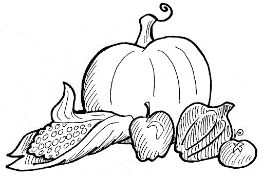 12:00pm Stretch & Flex3:30pm Manicures6:30pmRelaxation (TV channel 64)2 10:30am Dice1:00pn On the Go Happy Hour6:30pmRelaxation (TV channel 64)310:00am All Saints’ Remembrance Service (TV channel 64)10:30am Stretch & Flex2:30pmCraft (Tissue Paper Poppies)6:30pmRelaxation (TV channel  64)*Theme Thursday Hunting*4     Theme Thursday: Wear your hunting clothing10:00am Hymn Sing (TV channel 64)10:30am Trivia2:00 Mass (TV channel 64)2:30pm Bingo6:30pmRelaxation (TV channel 64)510:30am Flex & Stretch2:30pm Grab & Talk6:30pmRelaxation (TV channel 64)68:15 Word Puzzles11am Exercise (TV channel 64)6:30pmRelaxation (TV channel 64)